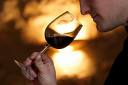 1* au Guide Hachette 2016 p 274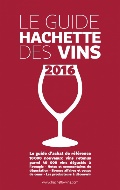 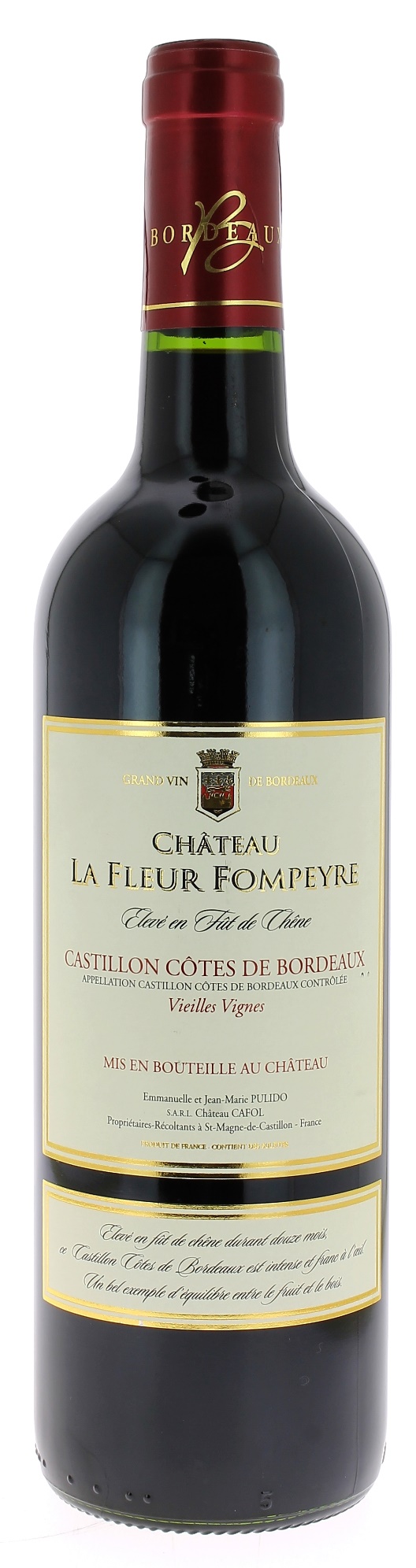 CHÂTEAU LA FLEUR FOMPEYRE 2012Élevé en Fût de chêneAOC COTES DE CASTILLON    Emma & Jean Marie Pulido  Vignerons Récoltants.LE VIGNOBLE : Nature des sols : 	Graveleux Age du vignoble : 	30 ansEncépagement :	 	85% Merlot			10% Cabernet Sauvignon			5% Cabernet FrancDEGUSTATION & CONSERVATION :Commentaire de dégustation : Couleur rouge intense et pourpre. Nez aux parfums délicats de fruits rouges et noirs (mûres, cassis), alliés aux notes épicées et chocolatées de la barrique.Un palais bien équilibré, à la fois rond et frais, étayé par des tanins veloutés. Dégustation : 		entre 16°C et 18°CVieillissement : 	à boire dans les 5 ansAccords mets vins : 	viandes rouges, bavette à l’échalote, gibiers.PALLETISATION :Dimensions palette :		1200/800/1380 mmDimension carton :		300/235/160 mmPoids du carton :		7.560 kgBouteilles/carton :		6 bouteilles deboutCartons/couche : 		25Couches/palette : 		4Bouteilles/palette : 		600Gencod Bouteille :		3 760 195 971 932Gencod Carton :		3 760 195 971 94912,5°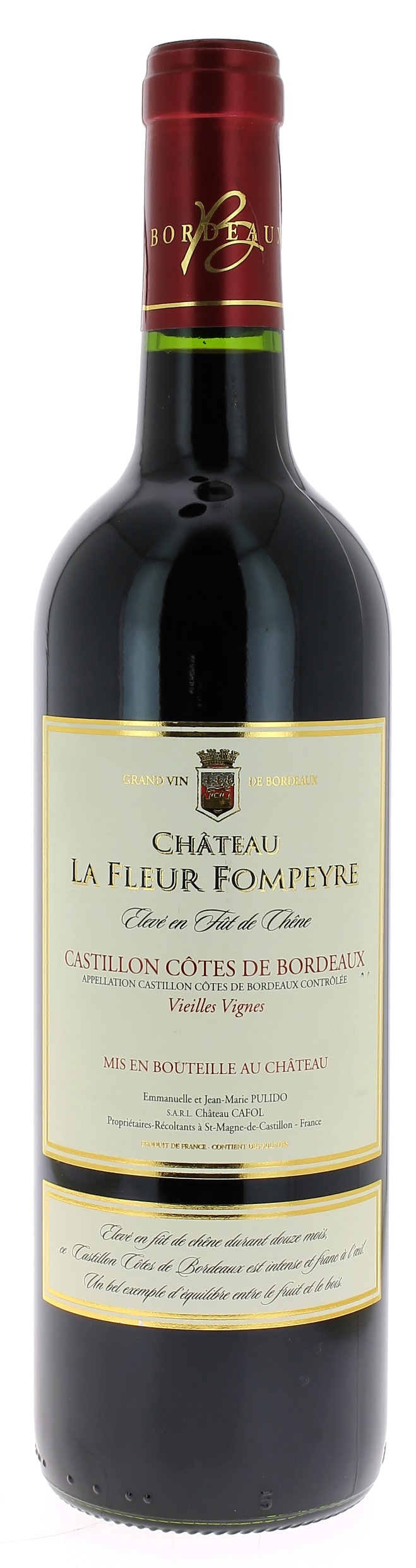 